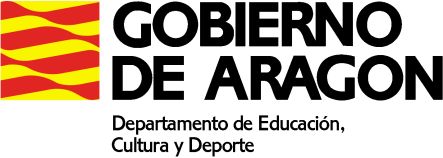 PLAN DE ACTIVIDADES DURANTE LA SUSPENSION DE LAS CLASES LECTIVAS PRESENCIALES (27 de abril a 8 de mayo de 2020)CURSO: 3º ESPAMATERIA: LenguaPROFESOR/A: Jorge Gil VillacampaMAIL del docente: jorgegilvillacampa@gmail.comACTIVIDADES SEMANA 6 (27-30 abril)Libro de texto “Objetivo Aprobar ESO 3” (Editorial Bruño)Realizar las actividades (soluciones al final del libro) de Literatura por correo electrónico. Si hay dudas enviad un correo o si no podéis me facilitáis un teléfono para que os llame.EJERCICIOS: Los que falten por entregarLiteratura Edad Media (páginas 69,70,71)Literatura Renacimiento (páginas 75,76,77,78)Literatura Barroco (páginas 82,83,84,85).ACTIVIDADES SEMANA 7 (4-8 mayo) EXAMEN 2Presentar Redacciones-Resumen Literatura (Objetivo Aprobar págs. 66-85)1.Edad Media (20 líneas) 2- Renacimiento (20 líneas) 3- Barroco (20 líneas)Deben incluir: reseña histórica, características generales literarias, autores y obras principales, comentario personal y conclusión.NO se puede copiar de Internet ni del libro. Atención a la expresión y ortografía.ACCESO A MATERIALES ON LINE DE DIFERENTES NIVELES Y MATERIASAcceder a la siguiente dirección: http://aula2.educa.aragon.es/moodle/Elegir una de las enseñanzas: Acceso a Grado MedioAcceso a Grado SuperiorCompetencias Clave de Nivel 2Competencias Clave de Nivel 3ESPADSeleccionar el botón: Entrar como invitadoUtilizar la contraseña adecuada a la enseñanza seleccionada: Competencias Clave N2: estuClaven2_15Competencias Clave N3: estuClaven3_15Acceso a Grado Medio: estuGM_15Acceso a Grado Superior: estuGS_15ESPAD: estuEspad_15www.casacanal.es 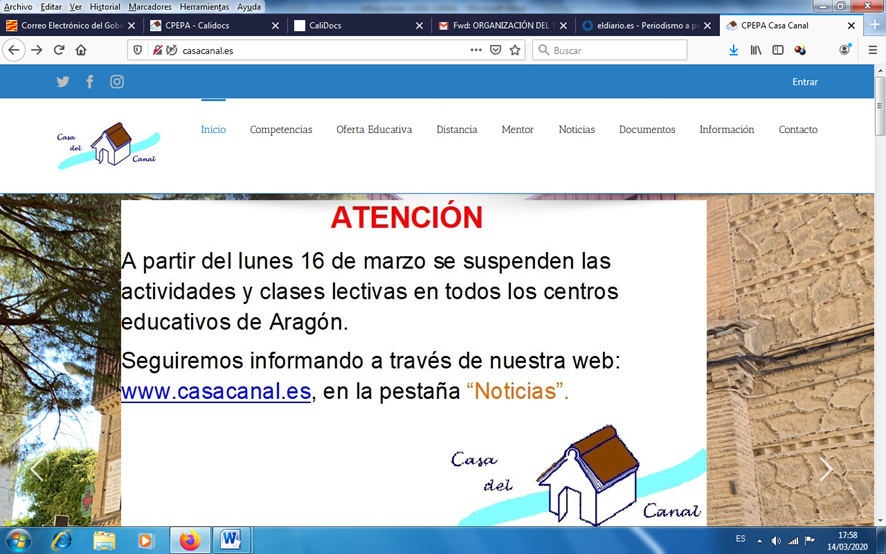 